https://drive.google.com/drive/folders/1hRLXwUejUDTPls81n6ycwWQNM167B6sc?fbclid=IwAR1siQFeuQZEQc9MsRMvpygWigmrV8jqqdyfn6naJnUc_kQzEESzCY08ETw#3  The “Import Map” page opens, tap the QR Code symbol, this should open your device camera. Hold the camera up to the QR Code to scan it. Your web browser should open and navigate to a Google Drive.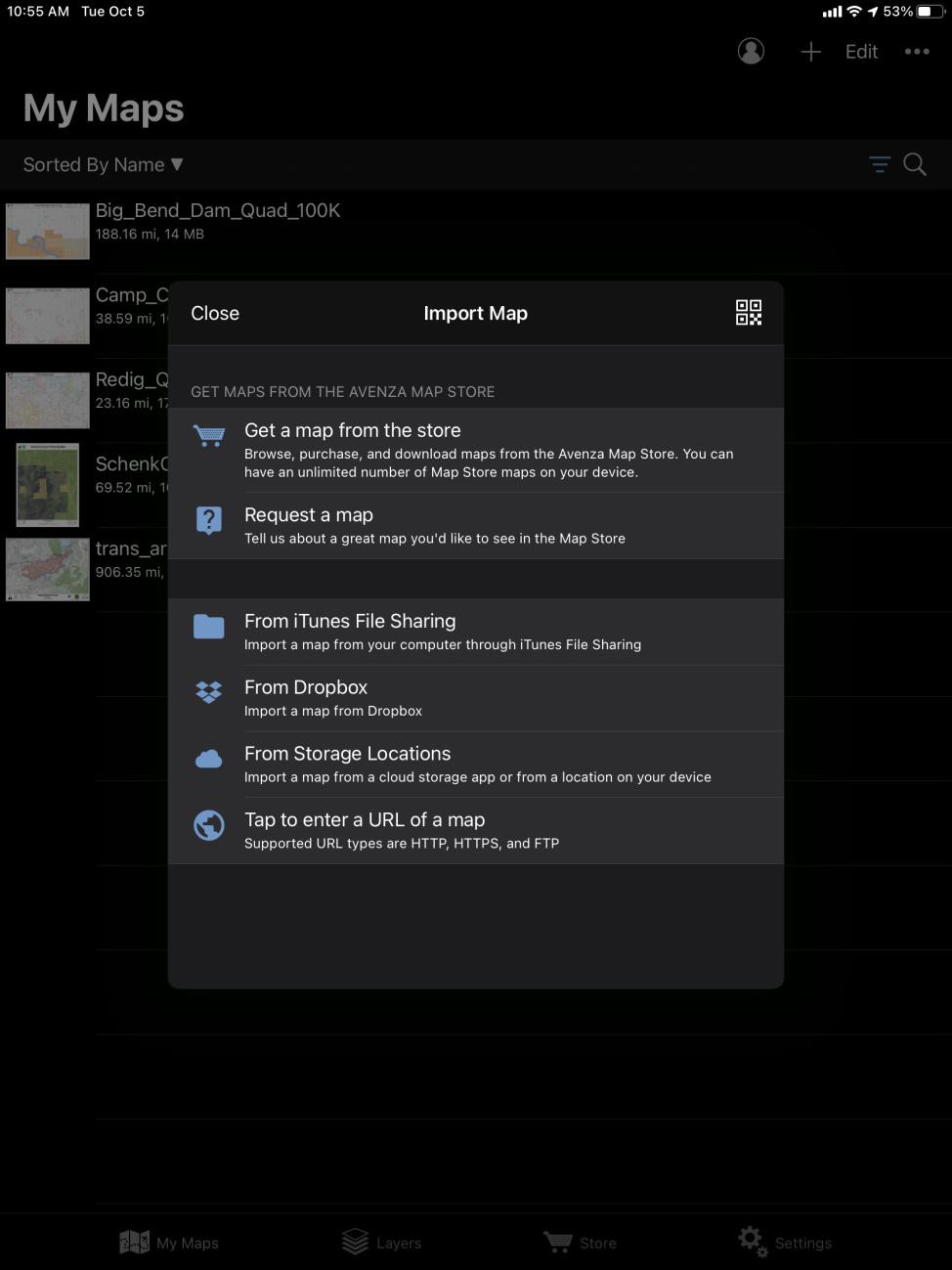 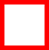 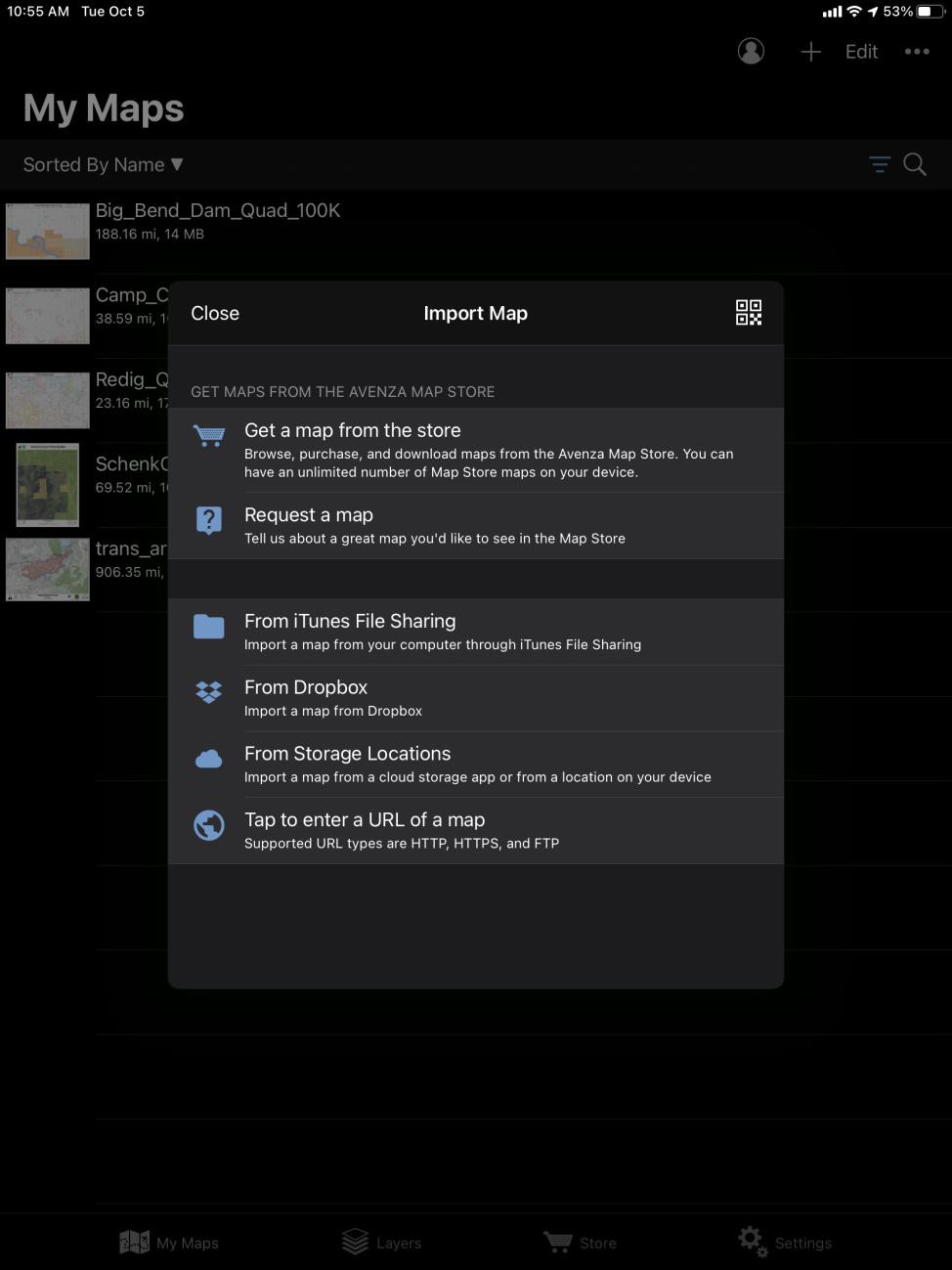 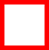 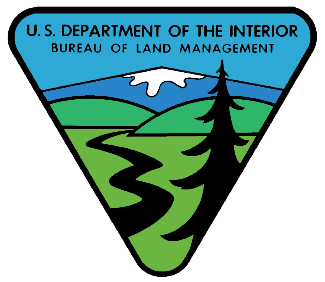 South Dakota Field Office1-1-2022BLM Avenza Maps100K Series MapsQR Code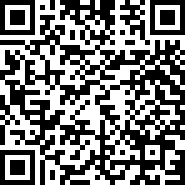 Open Avenza Maps on your device.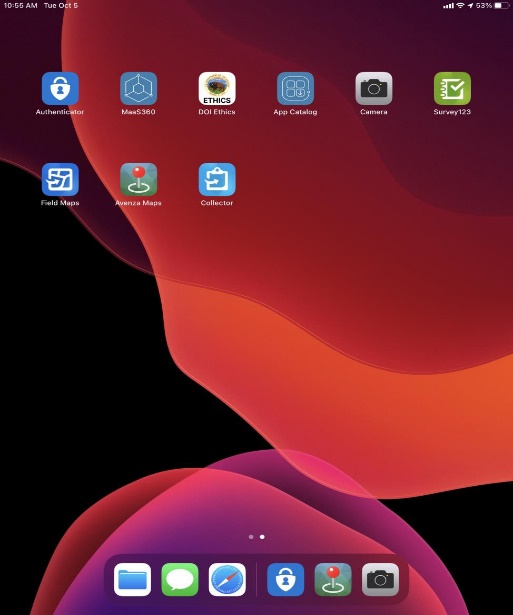 Tap the “+” sign to import map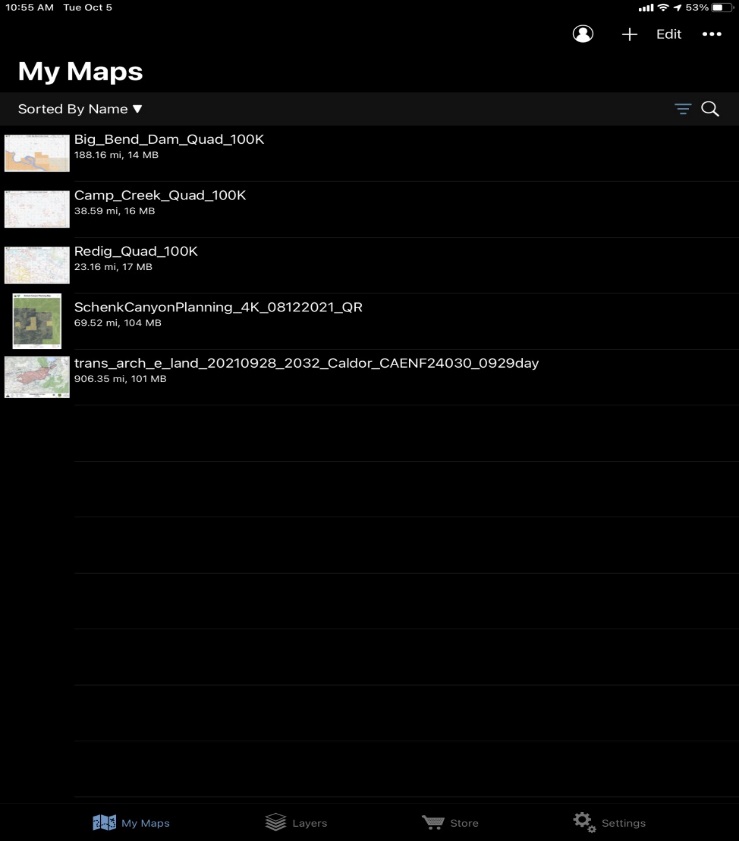 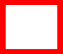 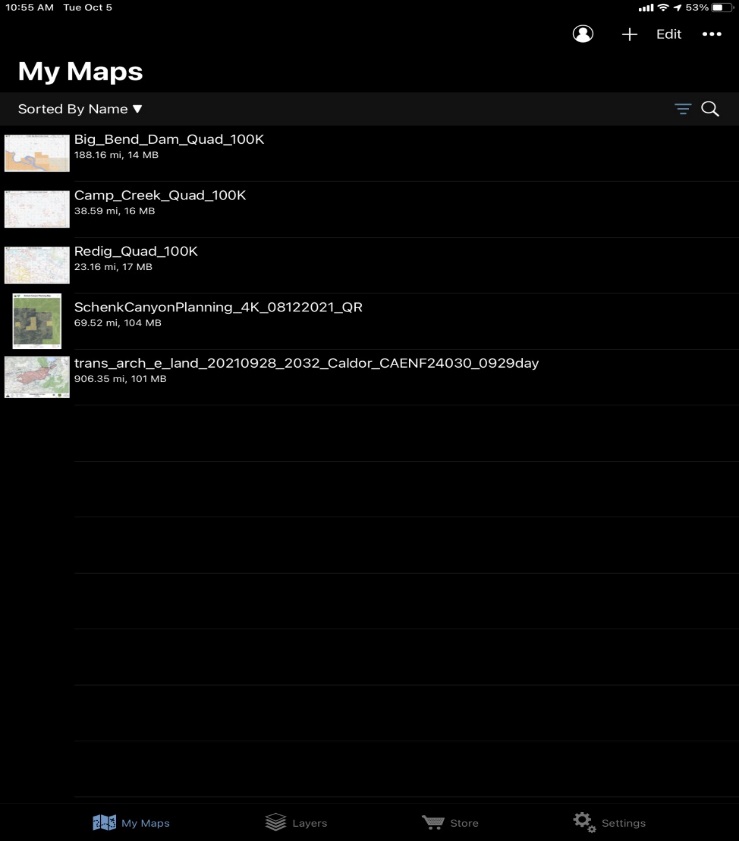 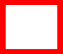 #4 Next select the map you want and double tap it to download to your device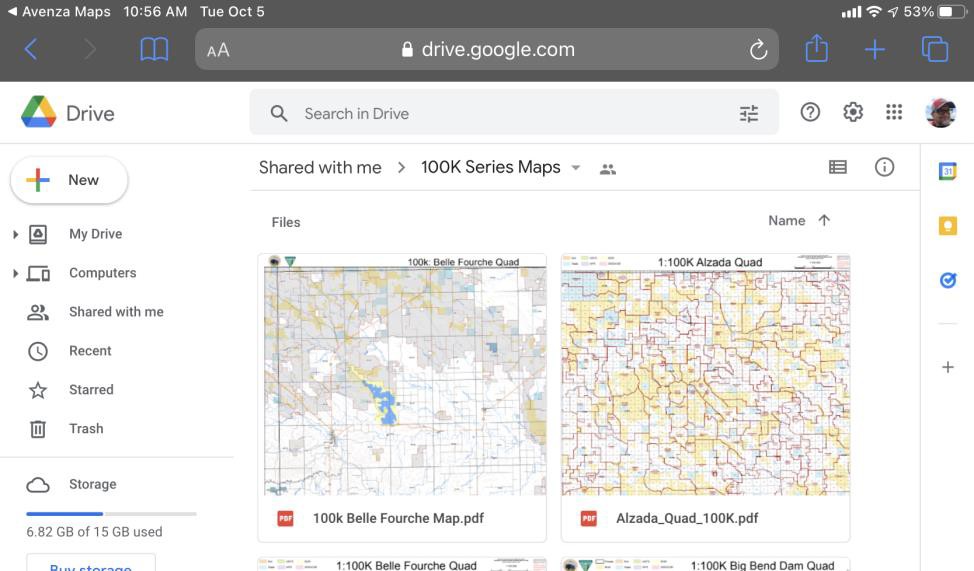 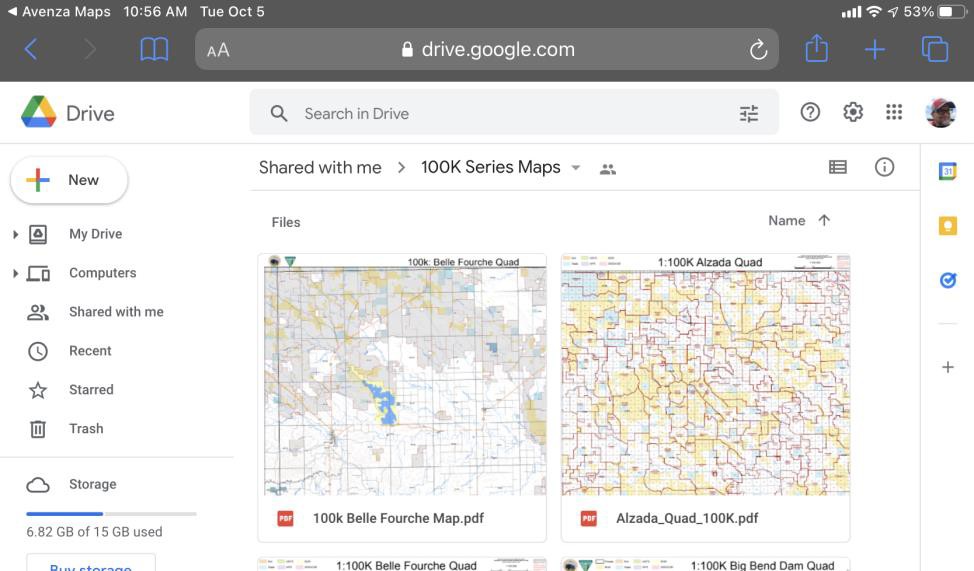 4a. You may need to tap the download icon to download to your device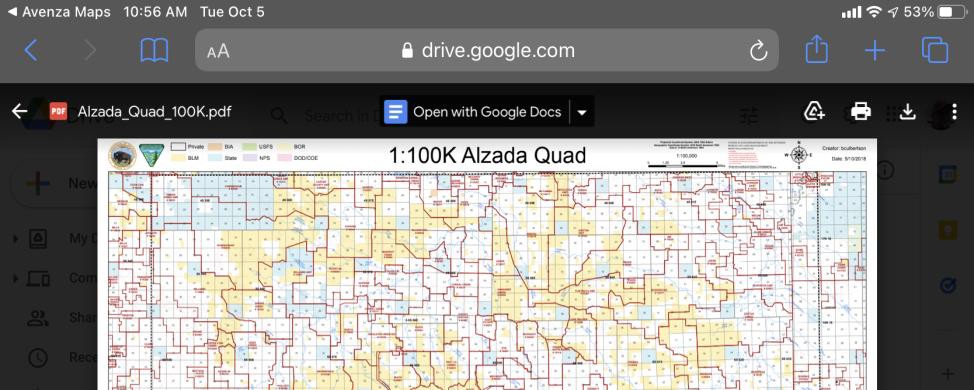 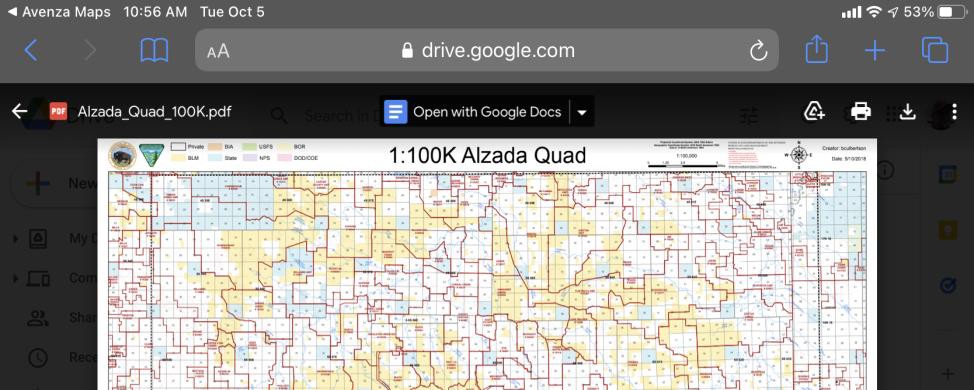 4a. You may need to tap the download icon to download to your device4a. You may need to tap the download icon to download to your device#5  The selected Map will open in a new window.  Next, tap the square with arrow  icon to open with Avenza maps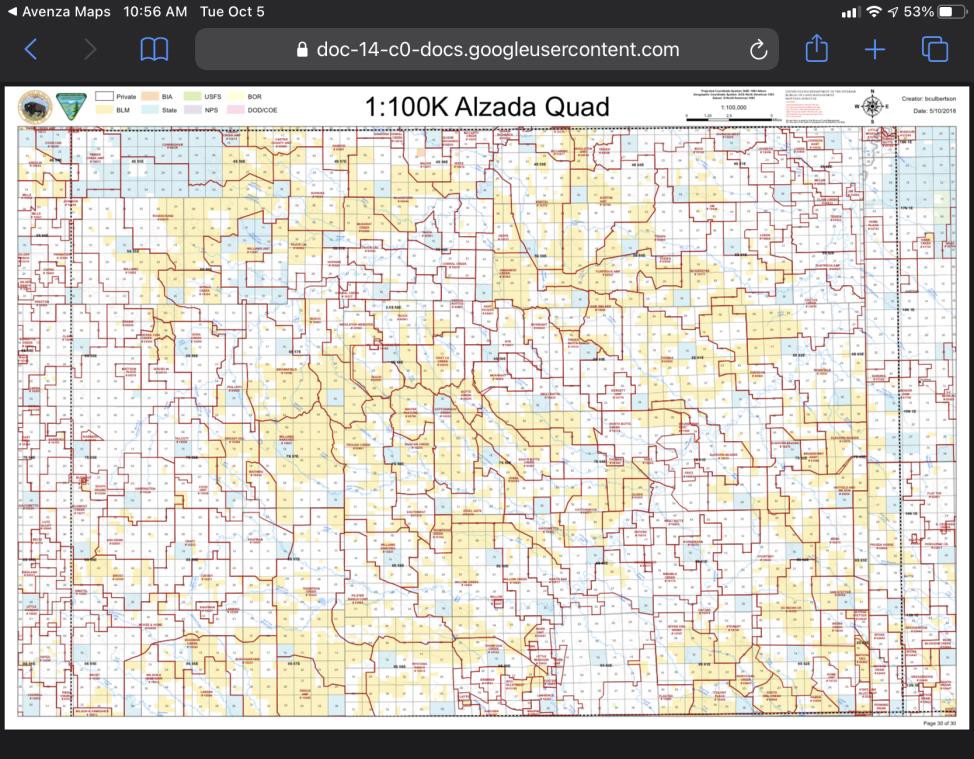 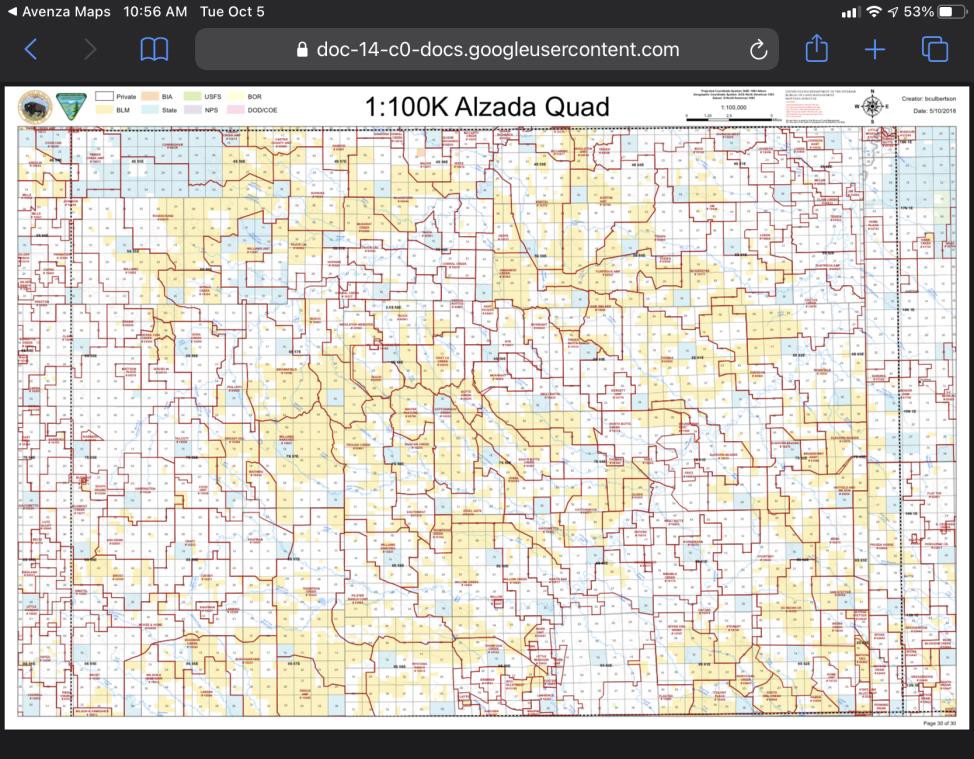 #5  The selected Map will open in a new window.  Next, tap the square with arrow  icon to open with Avenza maps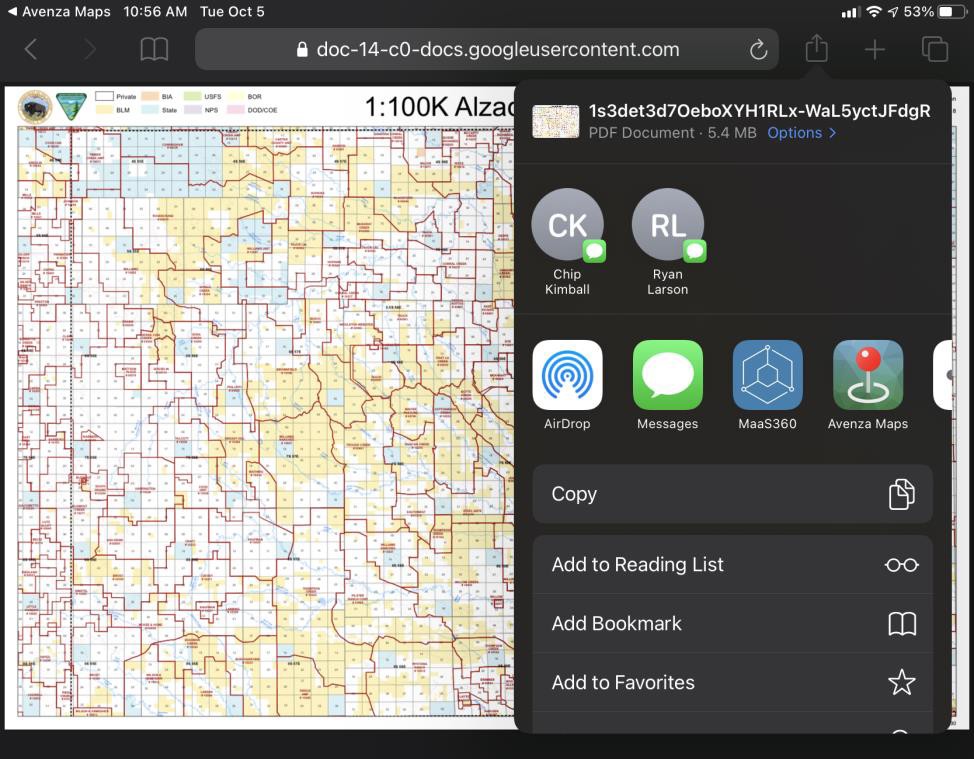 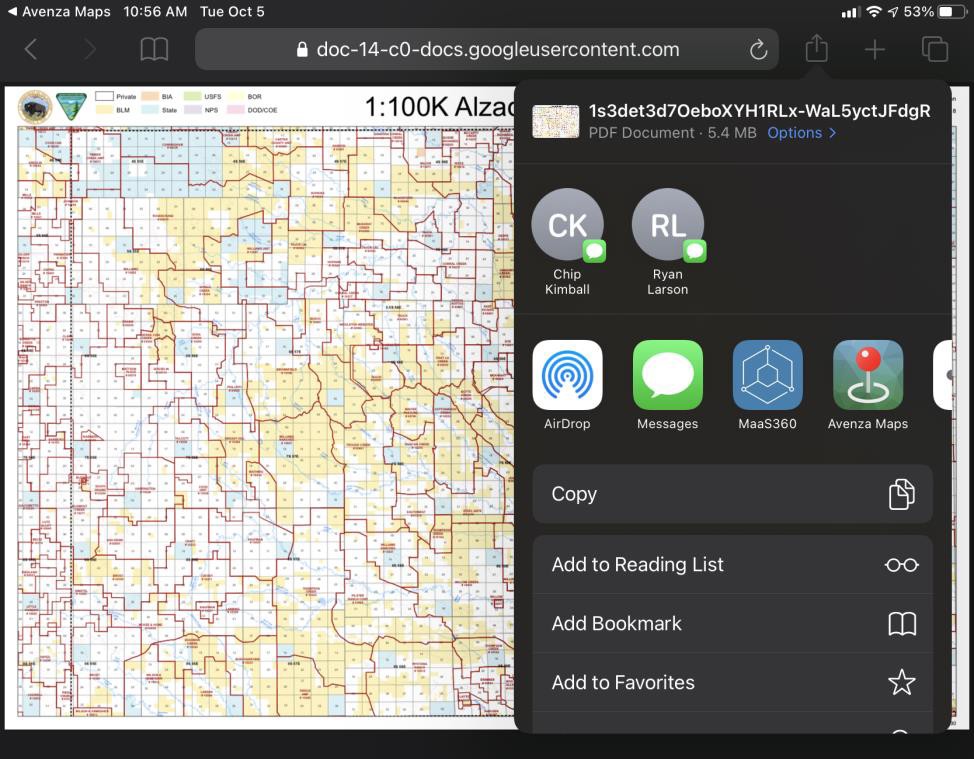 #6 Once finished, the Map should loadinto Avenza Maps and be ready for use.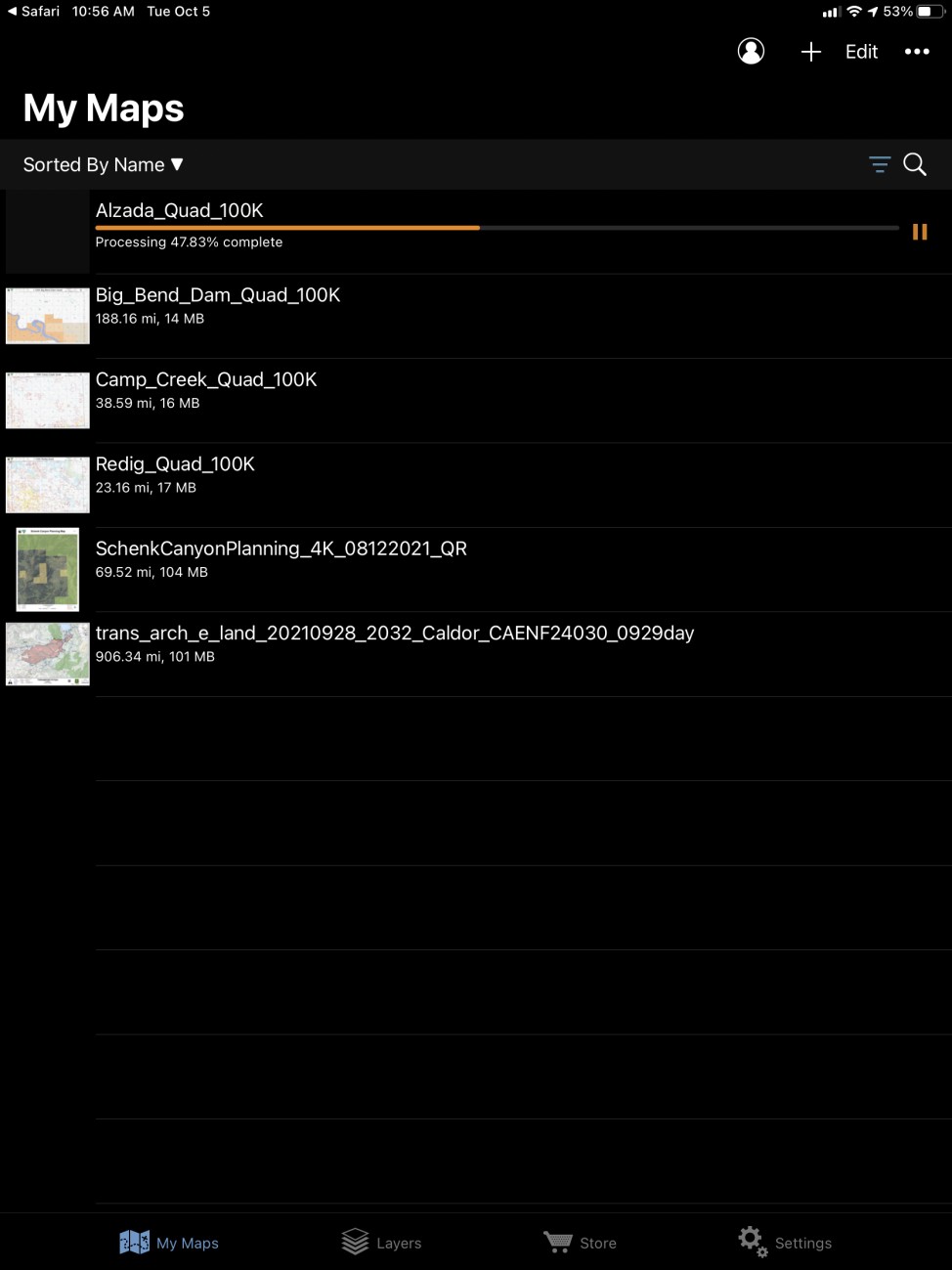 